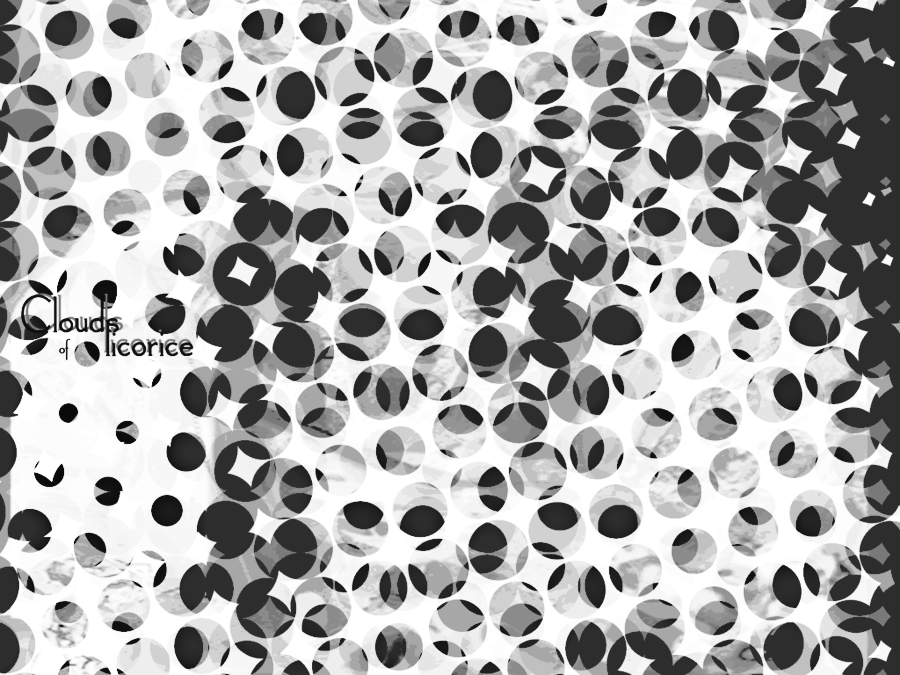 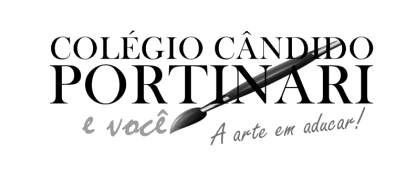 PORTUGUÊS:Sílabas-separação e classificação.Número do substantivo-módulo páginas:78-79Gênero do substantivo-módulo páginas:45Sinais de pontuação- módulo página-65Sinônimo e antônimo-módulo páginas:18-19-34-35Texto narrativo-módulo página-20Pronome pessoal do caso reto- cadernoEstudar pelo caderno de Português e pelo caderno de apoio aos estudos.CIÊNCIAS:Partes da planta páginas: 24 e 25 e capítulo 3MATEMÁTICA:Classificação das figuras geométricas espaciais páginas:51 a 56.Unidades de medidas páginas:61 á 63-76 à 78.A matemática nas compras(problemas e operações de adição – subtração-multiplicação e divisão) páginas:70 á 75-81 à 83.HISTÓRIA:Culturas diferentes módulo páginas:2 a 6.Diferenças sociais-módulo páginas:16 a 25Somos todos iguais-módulo páginas :26 a 32INGLÊSVocabulário do cap. 1, 2 e 3.GEOGRAFIA: Capítulos 3 e 4.Obs.: Todos os alunos sairão após a prova;Deverão estudar pelo caderno de apoio e módulo.Segunda (25/09)Terça (26/09)Quarta (27/09)Quinta (28/09)Sexta (29/09)Português eRedaçãoCiênciasMatemáticaHistória eInglêsGeografia